Publicado en Asturias el 28/03/2018 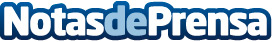 Jaire Aventura amplía su oferta en deportes de aventura para Semana Santa Jaire Aventura, empresa pionera en deportes de aventuras en Asturias dispone de nuevas actividades para esta Semana SantaDatos de contacto:Jaire AventuraRedacción y publicación.985 84 14 64Nota de prensa publicada en: https://www.notasdeprensa.es/jaire-aventura-amplia-su-oferta-en-deportes-de Categorias: Asturias Entretenimiento Turismo Otros deportes http://www.notasdeprensa.es